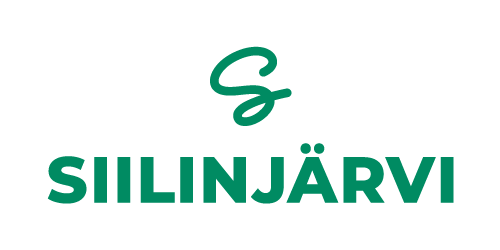 POIKKEAMISHAKEMUSTalousjätevesien käsittelyvaatimuksista	(Ympäristönsuojelulaki 527/2014 156d §)ILMOITUKSEN TUNNISTETIEDOTHakemukseen on liitettävä asemapiirros (esim. 1:500), josta ilmenee rakennusten, jäteveden käsittelyjärjestelmien ja purkupaikkojen sijainnit, sekä niiden etäisyydet ojiin, vesistöihin, talousvesikaivoihin ja rajoihin. (Liite 1)Jokaista jäteveden käsittely- tai purkujärjestelmää kohti täytetään oma Liite 2 –lomake.6. LIITTEETOHJEETKangas, A. (toim). Haja-asutuksen jätevedet – Lainsäädäntö ja käytännöt. 2017. Ympäristöopas. Ympäristöministeriö. http://urn.fi/URN:ISBN:978-952-11-4740-1 Perustason puhdistusvaatimuksesta poikkeaminenPoikkeamisen edellytyksetHaja-asutuksen jätevesien perustason puhdistusvaatimuksesta voidaan ympäristönsuojelulain nojalla myöntää lupa poiketa (YSL 156 d §). Lupaa poikkeamiseen voi hakea enintään 100 metriä vesistön tai meren rannasta tai pohjavesialueella, joilla perustason puhdistusvaatimuksen täyttäminen on aikarajaan sidottua. Poikkeaminen on tarkoitettu vain epätavanomaisiin tapauksiin ja se raukeaa heti, jos tilanne muuttuu. Poikkeamissääntely koskee vain kohteita, joissa on ennen vuotta 2004 voimassa olleisiin rakentamisajankohdan mukaisiin vaatimuksiin tai myönnettyyn rakennuslupaan perustuva jätevesien käsittelyjärjestelmä. Poikkeaminen on käsittelyjärjestelmäkohtaista.Poikkeamista koskevan luvan myöntämisen edellytyksenä on, että joko ympäristöön kohdistuva kuormitus on huomattavan vähäistä tai käsittelyjärjestelmän parantaminen on kustannuksiltaan tai teknisessä mielessä kiinteistön haltijalle kohtuutonta. Luvan poikkeamiseen voi hakemuksesta myöntää kunnan toimivaltainen viranomainen, jona usein toimii kunnan ympäristönsuojeluviranomainen. Kiinteistökohtainen poikkeaminen voidaan myöntää enintään viideksi vuodeksi kerrallaan. Lupaa poikkeamiseen ei ole pakko myöntää vaikka jäljempänä tarkemmin selostetut poikkeamisen edellytykset täyttyisivätkin. Myönnetty lupa raukeaa, jos kiinteistön käyttö muuttuu niin, että kuormitus lisääntyy tai kiinteistön omistukseen tai hallintaoikeuteen tulee muutoksia.Ympäristökuormituksen huomattava vähäisyysKunnan toimivaltainen viranomainen voi myöntää luvan poiketa ympäristökuormituksen huomattavan vähäisyyden perusteella. Tämä tarkoittaa, että kiinteistöllä asuvien lukumäärä, kiinteistön käyttöaste tai syntyvien jätevesien laatu ja määrä eivät merkittävästi eroa haja-asutuksen keskimääräistä vähäisemmästä tilanteesta kuormitusta lisäävästi. Käytännössä kiinteistöllä asuvien lukumäärä ei voi olla enemmän kuin keskimääräinen kolmen henkilön asukasmäärä eli kiinteistöllä tulee asua vakituisesti vain 1-2 henkilöä. Lisäksi kiinteistöllä asutaan vain osan aikaa vuodesta ja silloinkin vähäisessä määrin. Jäteveden laadun osalta on tarkasteltava, onko kiinteistöllä käytössä esimerkiksi vesikäymälä tai erotteleva jätevesijärjestelmä. Olennaista on, että ympäristöön kohdistuva kuormitus on vähäistä verrattuna hajajätevesiasetuksen mukaisiin asukaskohtaisiin kuormituslukuihin. Toimien kohtuuttomuusLupaa poiketa perustason puhdistusvaatimuksesta on mahdollista hakea, jos tarvittava investointi olisi kiinteistön haltijalle kohtuuton. Kohtuuttomuutta arvioitaessa on syytä kiinnittää huomiota sekä toteutettavien investointien elinkaaren pituuteen että kiinteistön haltijan sosiaaliseen ja taloudelliseen tilanteeseen. Lupa poiketa voidaan kohtuuttomuusperusteilla myöntää sekä vakituisesti asutuille kiinteistöille että vapaa-ajan kiinteistöille. Poikkeaminen voidaan myöntää vain, jos toteutettavat toimet olisivat sekä kustannuksiltaan korkeita että teknisesti vaativia esim. maasto-olosuhteiden vuoksi. Kohtuuttomuuden arvioinnissa viranomainen ottaa huomioon seuraavaa: 1) kiinteistön sijainti viemäriverkoston piiriin ulotettavaksi tarkoitetulla alueella; 2) kiinteistön haltijan ja kiinteistöllä vakituisesti asuvien korkea ikä ja muut vastaavat elämäntilanteeseen liittyvät erityiset tekijät sekä 3) kiinteistön haltijan pitkäaikainen työttömyys tai sairaus taikka muu näihin rinnastuva sosiaalinen suorituseste.Kustannuksia voidaan arvioida vertaamalla niitä jätevesijärjestelmän parantamisesta aiheutuviin keskimääräisiin kustannuksiin ja esimerkiksi vesihuoltolain mukaisiin liittymismaksuihin. Vapaa-ajan kiinteistöllä vaatimusten noudattaminen ei muodostu yhtä herkästi kiinteistön haltijalle kohtuuttomaksi kuin omana asuntona käytetyllä kiinteistöllä, joka on välttämätön asukkaan elämiselle ja toimeentulolle. Palautusosoite: Siilinjärven kunnan ympäristönsuojeluviranomainen, PL 5, 71801 Siilinjärvi, ymparistonsuojelu@siilinjarvi.fi Käyntiosoite: Kasurilantie 1, 71800 SiilinjärviPalautusosoite: Siilinjärven kunnan ympäristönsuojeluviranomainen, PL 5, 71801 Siilinjärvi, ymparistonsuojelu@siilinjarvi.fi Käyntiosoite: Kasurilantie 1, 71800 Siilinjärvi(Viranomainen täyttää)DiaarimerkintäViranomaisen yhteystiedotSiilinjärven kuntaYmpäristönsuojelutarkastajaPL 5, 71801 SiilinjärviIlmoitus on saapunut Kasurilantie 1, 71800 Siilinjärviymparistonsuojelu@siilinjarvi.fi1. KAIKKI KIINTEISTÖNHALTIJATKiinteistönhaltijoiden nimet ja syntymäajankohdat, alleviivaa hakijan nimiKiinteistönhaltijoiden nimet ja syntymäajankohdat, alleviivaa hakijan nimiHakijan osoiteHakijan osoiteHakijan sähköpostiosoiteHakijan puh.nro2. TIEDOT KIINTEISTÖSTÄ2. TIEDOT KIINTEISTÖSTÄ2. TIEDOT KIINTEISTÖSTÄSijaintikuntaSijaintikuntaKiinteistötunnusKiinteistötunnusKiinteistön pinta-alaKiinteistön pinta-alaOsoiteOsoiteKÄYTTÖTARKOITUSKÄYTTÖTARKOITUSKÄYTTÖTARKOITUSKÄYTTÖTARKOITUS Ympärivuotinen asuinrakennus,     Pinta-ala       m2 Vapaa-ajan asunto,                        Käyttöaste noin       kk/vuosi Muu, mikä?      Kiinteistön asukasmäärä       Ympärivuotinen asuinrakennus,     Pinta-ala       m2 Vapaa-ajan asunto,                        Käyttöaste noin       kk/vuosi Muu, mikä?      Kiinteistön asukasmäärä       Ympärivuotinen asuinrakennus,     Pinta-ala       m2 Vapaa-ajan asunto,                        Käyttöaste noin       kk/vuosi Muu, mikä?      Kiinteistön asukasmäärä       Ympärivuotinen asuinrakennus,     Pinta-ala       m2 Vapaa-ajan asunto,                        Käyttöaste noin       kk/vuosi Muu, mikä?      Kiinteistön asukasmäärä      Kiinteistöllä olevat rakennuksetKiinteistöllä olevat rakennuksetKiinteistöllä olevat rakennuksetKiinteistöllä olevat rakennuksetMontako erillistä jäteveden käsittely- tai purkujärjestelmää kiinteistöllä on?      kplMontako erillistä jäteveden käsittely- tai purkujärjestelmää kiinteistöllä on?      kplMontako erillistä jäteveden käsittely- tai purkujärjestelmää kiinteistöllä on?      kplMontako erillistä jäteveden käsittely- tai purkujärjestelmää kiinteistöllä on?      kplTontin / kiinteistön maaperän laatuEtäisyys olemassa olevaan viemäriverkostoon      metriäEtäisyys olemassa olevaan viemäriverkostoon      metriäEtäisyys olemassa olevaan viemäriverkostoon      metriä3. PERUSTELUT TALOUSJÄTEVESIEN KÄSITTELYVAATIMUKSITA POIKKEAMISELLE (YSL 156d§) 
(anna selvitykset erillisillä liitteillä 3A/3B/3C/3D) - valitse yksi tai useampi perusteluA) Poikkeamista haetaan jäteveden vähäisyyden perusteella.  Kyllä (liitä hakemukseen liite 3A)   EitaiPoikkeamista haetaan kohtuuttomuuden perusteella. Kohtuuttomuutta aiheuttaa:B) Kiinteistön sijainti viemäriverkoston piiriin ulotettavaksi tarkoitetulla alueella. Kyllä (liitä hakemukseen liite 3B)   EiKiinteistö liitetään ja jätevedet johdetaan vuodesta       alkaen vesihuoltolaitoksen viemäriverkostoon.C) Kiinteistön haltijan ja kiinteistöllä vakituisesti asuvien korkea ikä ja muut vastaavat elämäntilanteeseen liittyvät erityiset tekijät.  Kyllä (liitä hakemukseen liite 3C)   EiD) Kiinteistön haltijan pitkäaikainen työttömyys tai sairaus taikka muu näihin rinnastuva sosiaalinen 
suorituseste.  Kyllä (liitä hakemukseen liite 3D)   EiSelvitykset tulee antaa erillisillä liitteillä4. ALLEKIRJOITUKSETPaikka ja päivämäärä          ____________________________________________________________________________________________________________Kaikkien kiinteistönhaltijoiden / omistajien allekirjoituksetNimien selvennykset  1.	Asemapiirros, josta ilmenee rakennusten, jäteveden käsittelyjärjestelmien ja purkupaikkojen sijainnit, sekä rajat ja talousvesikaivot  2. Jätevesijärjestelmän kuvaus (täytä jokaista jätevesien käsittelyjärjestelmää kohti oma lomake)  3A. Selvitys kiinteistön jäteveden vähäisyydestä  3B. Selvitys kiinteistön liittämisestä jätevesiviemäriin  3C. Selvitys kiinteistön haltijoiden korkeasta iästä ja muista elämäntilanteeseen liittyvistä erityisistä tekijöistä  3D. Selvitys kiinteistön haltijoiden työttömyydestä, sairaudesta tai sosiaalisesta suoritusesteestä